В целях организации деятельности по оказанию услуг психолого-педагогической, методической и консультативной помощи родителям (законным представителям) детей, а также гражданам, желающим принять на воспитание в свои семьи детей, оставшихся без попечения родителей, создания условий, направленных на повышение компетентности родителей в области образования и воспитания детей в  ГКОУ "Серафимовичская ШИ" создан консультационный пункт единой региональной косультационной службы "ГАРМОНИЯ". Специалист и волонтеры пункта проводят консультирование родителей детей следующих целевых групп: 
- от 0 до 3 лет, получающих дошкольное образование в семье; 
- от 3 до 7 лет, являющихся воспитанниками муниципальных дошкольных образовательных организаций; 
- от 7 до 18 лет, являющихся обучающимися муниципальных образовательных организаций; 
- дети, находящиеся на семейном обучении; 
- дети с инвалидностью и дети с ограниченными возможностями здоровья; 
- дети, имеющие проблемы в обучении. 
Записаться на консультацию можно по телефонам 4-42-04; 4-42-81, или прислать заявку на электронный адрес kms-usluga@mail.ru.Консультирование проводят квалифицированные специалисты: 

- Виктория Александровна Дунина – педагог-психолог, учитель-дефектолог

- Наталья Васильевна Лобова – учитель-логопед; 

- Елена Владимировна Чумакова – учитель-дефектолог; 

- Анна Владимировна Ветютнева – педагог-психолог; 

- Лариса Анатольевна Трифанова – социальный педагог.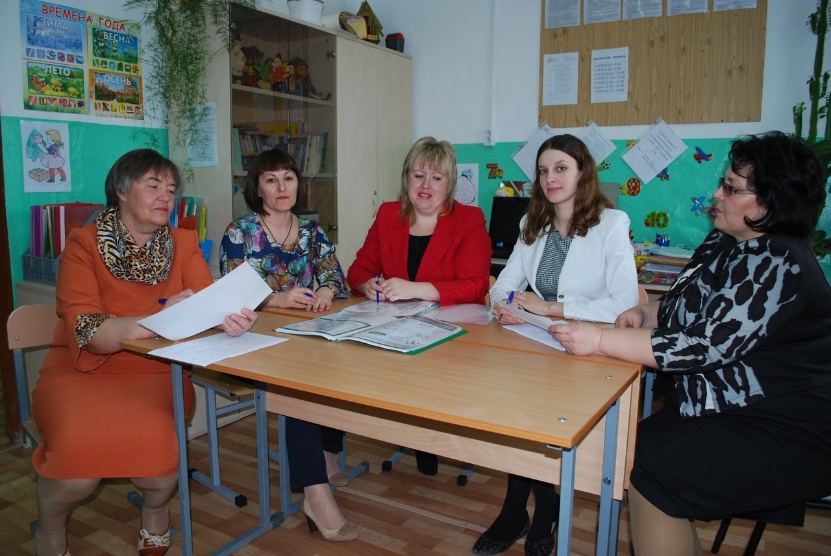 Работа направлена на адаптацию детей в общество, ослабление социальной напряженности, создание благоприятных отношений в семье, а также обеспечение взаимодействия личности, семьи, общества и государства.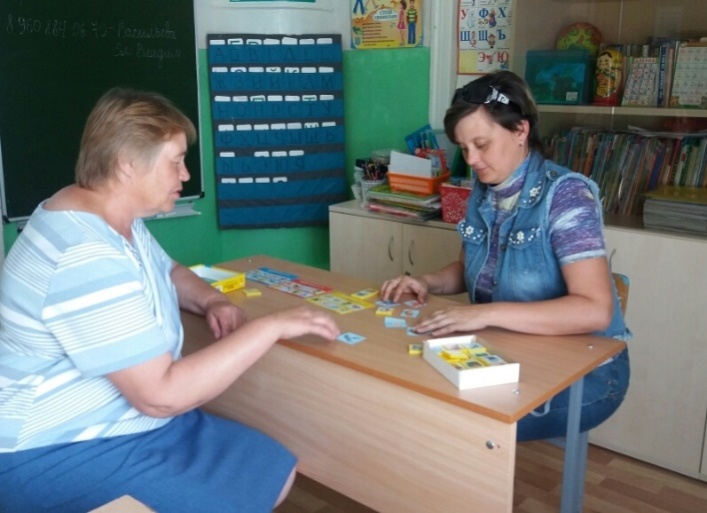 Оказание психолого-педагогической помощи"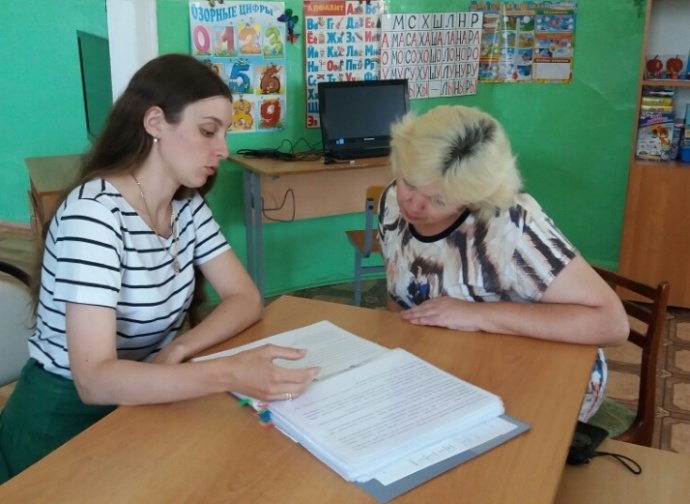 Консультирование родителей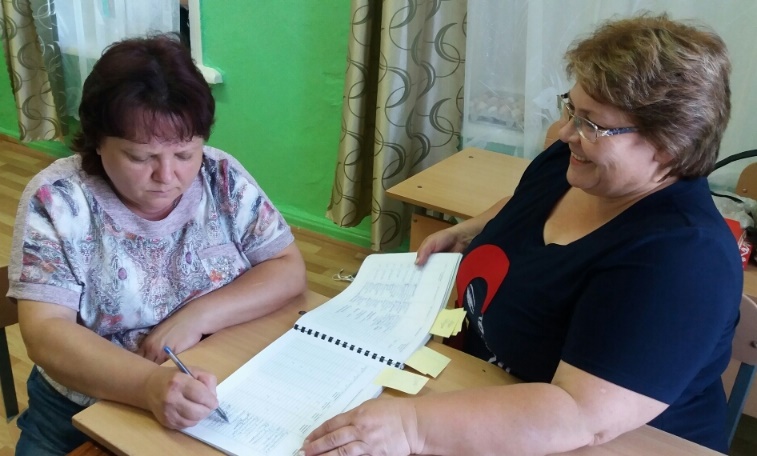 Региональный проект «Поддержка семей, имеющих детей»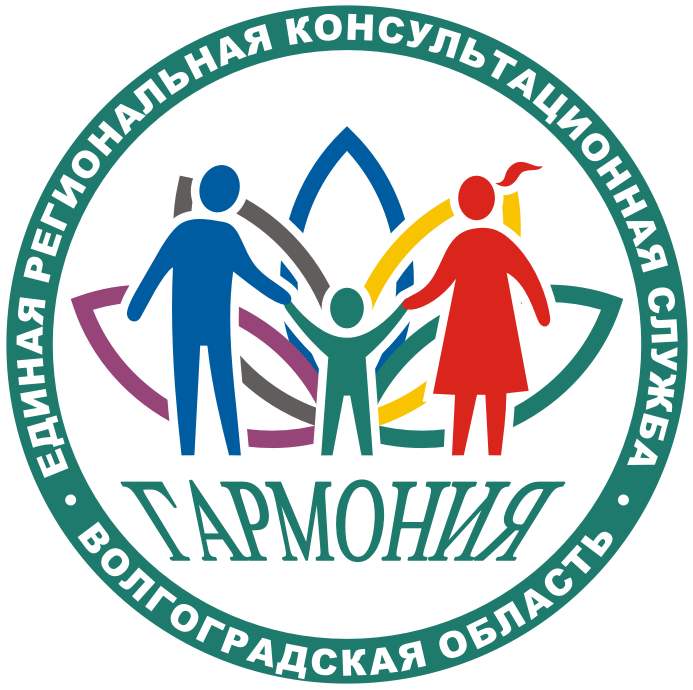 КОНСУЛЬТАЦИОННЫЙ ПУНКТ единой региональной косультационной службы "ГАРМОНИЯ"ГКОУ "Серафимовичская ШИ"